Prénom nom (Arial 13pt – RGB : 0-107-182 – HEX : #0057ac)Fonction (Arial 10pt – RGB : 11 17 58 – HEX : #0B113A)Bureau, faculté, départementT 514 343-6111 

3333 AdresseBureau 444, Montréal QC H3T 1P1 




EX :
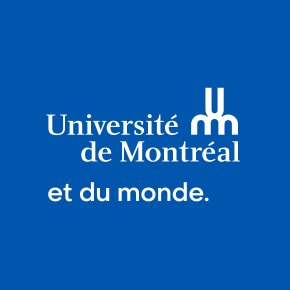 Claude GauthierConcepteur-graphisteFaculté de médecineT 514 343-6111, poste 3346Pavillon Roger-Gaudry2900, boul. Édouard-Montpetit, Bureau S-424C.P. 6128, Succursale Centre-ville, QC H3C 3J7